Ashgate Hospice Day Services Referral Criteria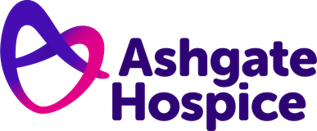 Please note the primary care team will remain the key workers for the patient. All new referrals will be contacted by a member of the Day Services team within 10 working days. Once the patient’s needs are assessed by the Day Services team, they will be offered an individualised plan of care which may be face to face, telephone support, virtual support or signposting to other services.All people referred will:Be aged 18 years or older.Be registered with a GP within NHS Derby and Derbyshire CCG North localities.Have a life limiting condition where the focus of care is palliative rather than curative.Have consented to the referral and the sharing of clinical records/ information.Ashgate Drop–in sessions - in addition to the abovePeople will be independent with all care needs or be able to attend sessions with a carer.People attending drop-in will be able to provide their own transport to and from drop-in or activity sessions.Drop-in sessions are open to all.People do not require a referral to attend the drop-in sessions.